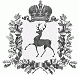 АДМИНИСТРАЦИЯБОЛЬШЕРУДКИНСКОГО СЕЛЬСОВЕТАШАРАНГСКОГО МУНИЦИПАЛЬНОГО РАЙОНАНИЖЕГОРОДСКОЙ ОБЛАСТИРАСПОРЯЖЕНИЕ01.03.2017	N 3О внесении изменений в распоряжение Большерудкинской сельской администрации Шарангского района от 08.07.2008 года № 38 «Об утверждении Положения об аттестации муниципальных служащих Большерудкинского сельсовета»В целях приведения в соответствие с Законом Нижегородской области от 01.02.2017 N 8-З «О внесении изменений в Закон Нижегородской области «О муниципальной службе в Нижегородской области», Уставом Большерудкинского сельского совета Шарангского муниципального района Нижегородской области, администрация Большерудкинского сельсовета Шарангского муниципального района п о с т а н о в л я е т:1.Внести изменения в распоряжение Большерудкинской сельской администрации Шарангского района от 08.07.2008 года № 38 «Об утверждении Положения об аттестации муниципальных служащих Большерудкинского сельсовета» (далее – распоряжение):- В названии и по тексту распоряжения слова «Шарангского района» заменить словами «Шарангского муниципального района». - В названии и по тексту распоряжения слова «Большерудкинской сельской администрации» заменить словами «администрации Большерудкинского сельсовета»2.В Положении о проведении аттестации муниципальных служащих Большерудкинского сельсовета, утвержденном распоряжением (далее – положение):- в названии и по тексту положения слова «Шарангского района» заменить словами «Шарангского муниципального района»;- в абзаце втором пункта 7 слова "представители научных и образовательных учреждений, других организаций" заменить словами "представители научных, образовательных и других организаций"; - подпункт 2 пункта 19 признать утратившим силу.3. Настоящее распоряжение вступает в силу с момента его издания.Глава администрации	Г.Г.Качмашева